UnternehmensprofilDie Schneckle GmbH ist ein freier Händler mit Sitz in Brühl. Das Unternehmen beschäftigt 40 Mitarbeiterinnen und Mitarbeiter. Die Schneckle GmbH repariert Fahrzeuge aller Marken und hat einen Servicevertrag mit einem japanischen Automobilhersteller. Sie verfügt über ein großes Ersatzteile- und Zubehörlager mit einem Verkauf an andere Händler und Endkunden sowie einem Internetvertrieb.
Kontakt: 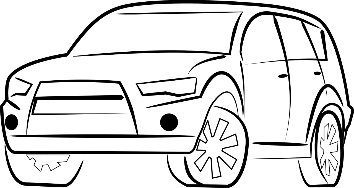 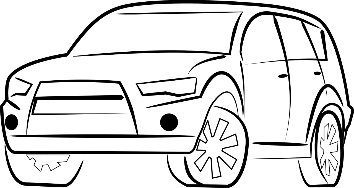 Schneckle GmbHKarlsrupper Weg 30c68782 BrühlTel: 06202/2803-00Fax: 06202/2803-16E-Mail: info@schneckle.deHomepage: www.schneckle.deKundenliste (Debitorenliste)Lieferantenliste (Kreditorenliste)ArtikellisteBriefpapierWKA-LF10UnternehmensprofilKunden-Nr.NameStraßePLZOrtKontaktTelefonnummer/
E-Mail15439Rudolf FräckleHamburger Straße 1168519Mannheim-0621/568976
r.fraeckle@web.de15698Gertrud HübeleStuttgärtner Weg 768782Brühl-02232/569873g.huebele@gmx.de…………………Liefer-anten-Nr.NameStraßePLZOrtKontaktTelefonnummer/
E-Mail70983Smarty GmbHHeilbronner Allee 16170191StuttgartClaus Huber0711/99123-0huber@
smarty-gmbh.com70986Teileboss GmbHMondschein-
gasse 488212RavensburgMartha Bühler0751/13985-22m.b@teileboss.de70992Auto Fritzle GmbHDresdner Weg 13880993MünchenFritz Plewa089/593588-336 plewa@fritzle.de70993Balu Prestige GmbH & Co. KGHandwerkstraße 48-5242651RommersheimRolf Abele02413/551-0r.abele@balu-prestige.de70997ProCar GmbHIndustriestraße 8268191MannheimTobias Müller0621/2345-01t.mueller@procar.com70998AT-Professional GmbHHandelsstraße 23-2576829Landau/PfalzUlrike Maier06341/870-0Maier@at-gmbh.de